        COUNTIN NUMBERS WITH THE NAME OF THE MONTH 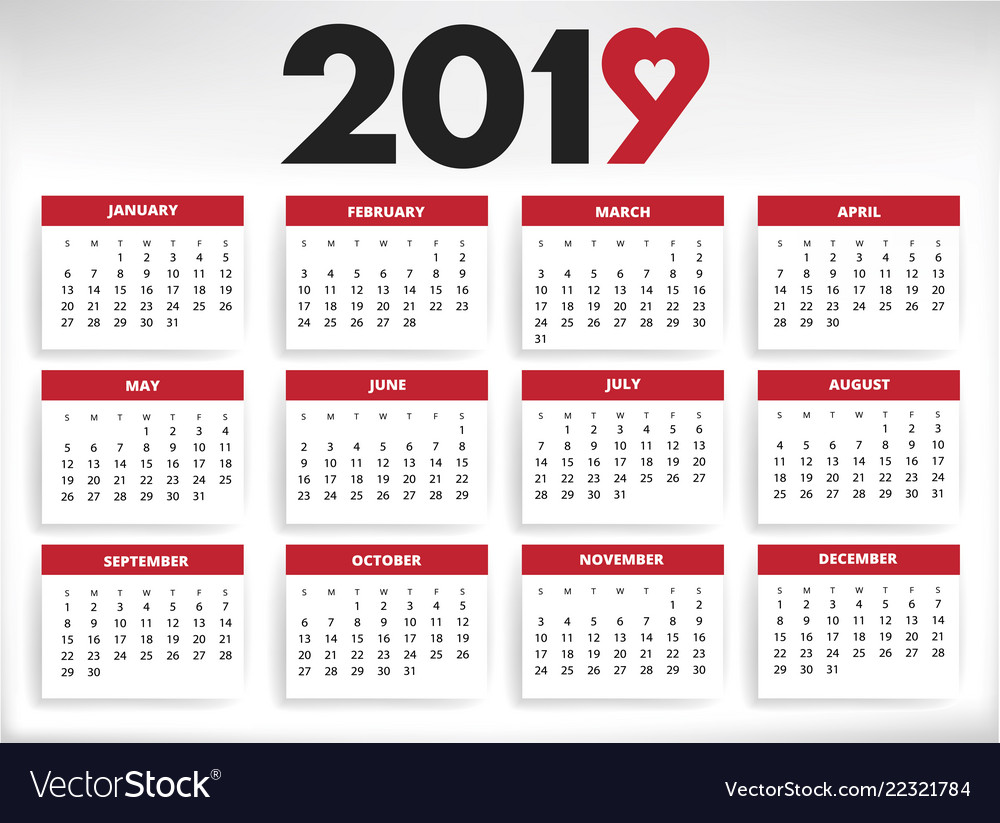 